République Algérienne Démocratique et PopulaireMinistère de l’Enseignement Supérieur et de la Recherche ScientifiqueUniversité Frères MENTOURI Constantine 1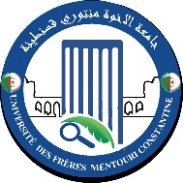 Faculté des Sciences de la Nature et de la VieDépartement de Biologie AppliquéePrésentée par : Dr. BELLIL Inès Maitre de conférences classe BLe : 25 / 10 / 2017 à 9h30 « salle de conférences de la faculté SNV »Devant le jury :Présidente : ROUABAH Leila Membre :     BENHIZIA Yacine Membre :     BOUDAH AbdennacerMembre :     BENBELKACEM AbdelkaderProfesseur. Université Frères MENTOURI Constantine1Professeur. Université Frères MENTOURI Constantine1Professeur. Ecole Nationale de Biotechnologies, Université Constantine 3Maître de Conférences. INRA                                                            